/05 RM 03010MS – Excel 2007ATIVIDADE – PÁGINA: 331) Encontre os navios na planilha e ganhe a Batalha Naval.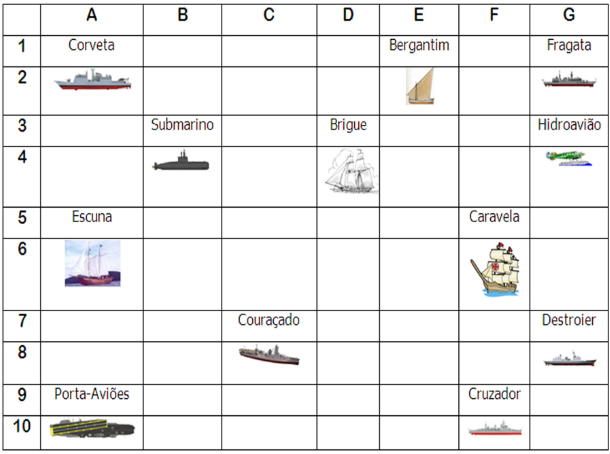 Escreva as células das imagens dos navios:Bergantim: E 2                  Brigue:D 4                     Caravela:F 6 Couraçado: C 8                 Cruzador:F 10                Corveta:  A 2Destroier:G 8                     Escuna: A 6                   Fragata:G 2 Submarino:B 4                  Porta Aviões:A 10           Hidroavião:G 4 MS – Excel 2007ATIVIDADE – PÁGINA: 342) Faça as seguintes operações matemáticas na planilha do Excel: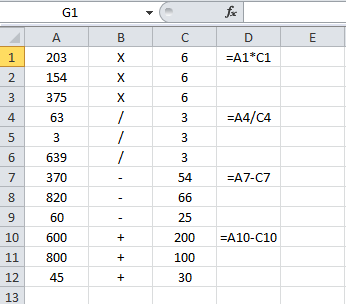 203 X 6 = 1218                        154 x 6 =924         375 X 6=225063 : 3 =21                             3 : 3 =1                      639 : 3 =213 370 - 54 = 316                       820 – 66 =754             60 - 25 =35600 + 200 =800                      800 + 100 =900       45 + 30 =75 